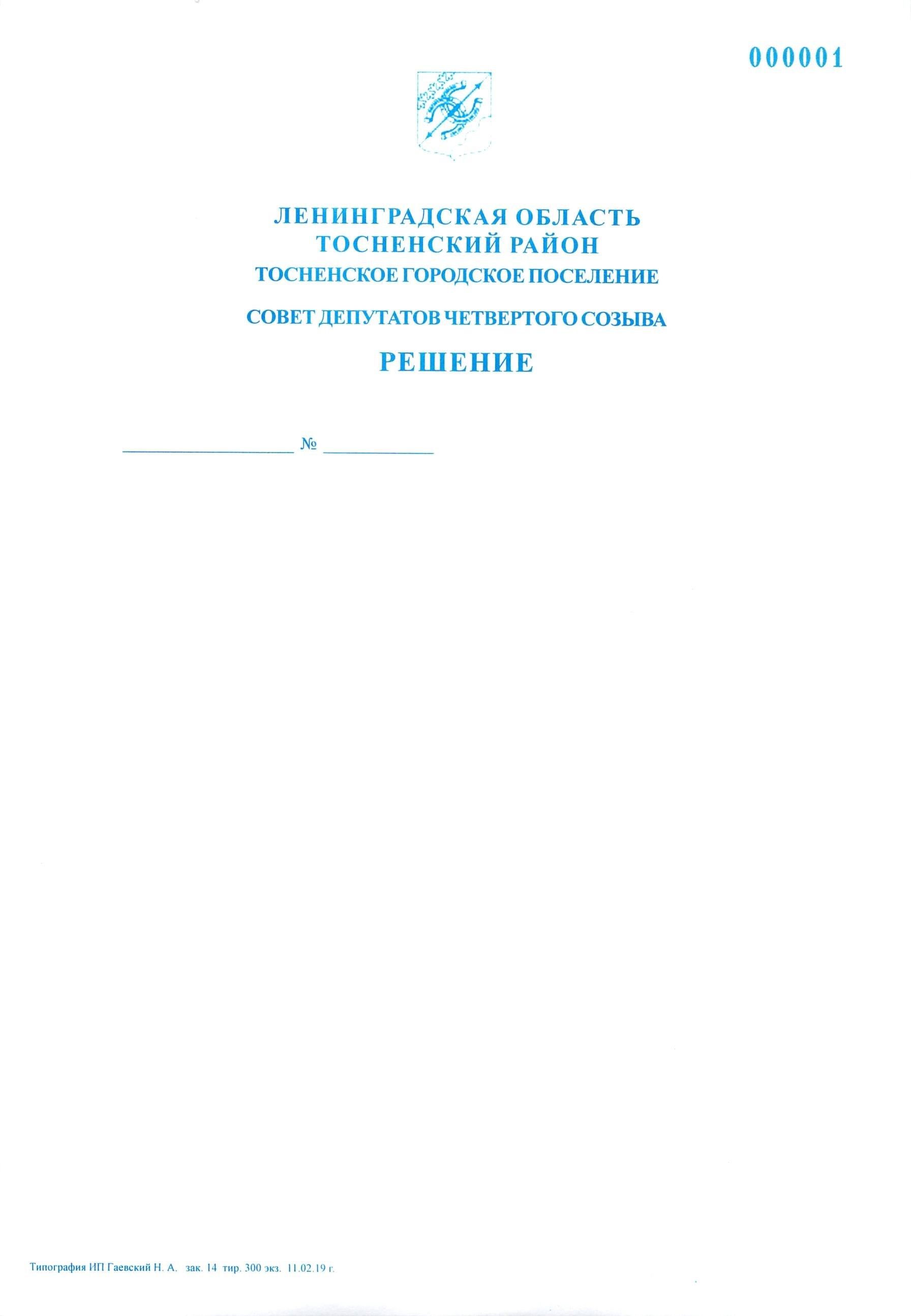 22.11.2022                          141О внесении изменений в Устав Тосненского городского поселения Тосненского муниципальногорайона Ленинградской областиВ целях приведения Устава Тосненского городского поселения Тосненского муниципального района Ленинградской области в соответствие с действующим законодательством, в соответствии с ФЗ от 06.10.2003 № 131-ФЗ «Об общих принципах организации местного самоуправления в РФ» совет депутатов Тосненского городского поселения Тосненского муниципального района Ленинградской областиРЕШИЛ:Внести следующие изменения в Устав Тосненского городского поселения Тосненского муниципального района Ленинградской области, утвержденный решением совета депутатов Тосненского городского поселения Тосненского района Ленинградской области от 16.12.2015 № 57, зарегистрированный Управлением Министерства юстиции Российской Федерации по Ленинградской области 28.01.2016, государственный регистрационный № RU 475171052016001, с изменениями, внесенными решениями совета депутатов Тосненского городского поселения Тосненского муниципального района Ленинградской области от 21.06.2017 № 107, от 24.04.2018 № 143, от 24.04.2019 № 182, от 26.11.2019 № 20, от 03.07.2020 № 52, от 24.12.2020 № 69, от 26.11.2021 № 100, зарегистрированными ГУ Минюста РФ по Ленинградской области 26.07.2017, государственный регистрационный № RU 475171052017009, 08.05.2018, государственный регистрационный № RU 475171052018001, 24.05.2019, государственный регистрационный № RU475171052019001, 16.12.2019, государственный регистрационный № RU 475171052019002, 14.07.2020, государственный регистрационный № RU 475171052020001, 08.02.2021, государственный регистрационный № RU  475171052021001, 10.12.2021, государственный регистрационный № RU  475171052021003:В пункте 40 ч. 1 ст. 4 слова «, проведение открытого аукциона на право заключить договор о создании искусственного земельного участка» исключить.Главе Тосненского городского поселения Тосненского муниципального района Ленинградской области:Направить настоящее решение на государственную регистрацию в территориальный орган уполномоченного федерального органа исполнительной власти в сфере регистрации уставов муниципальных образований.Обеспечить официальное опубликование и обнародование настоящего решения после его государственной регистрации в установленный законом срок. Глава Тосненского городского поселения                                                А.Л. Канцерев                                                           Антонович Виктория Владимировна, 8 (81361) 3732424 га